知识产权与遗传资源、传统知识和民间文学艺术
政府间委员会第三十六届会议2018年6月25日至29日，日内瓦委员会第三十六届会议的决定经委员会通过关于议程第2项的决定：通过议程主席提交作为WIPO/GRTKF/IC/36/1 Prov.3分发的议程草案供会议通过，议程草案得到通过。关于议程第3项的决定：通过第三十五届会议报告主席提交委员会第三十五届会议的报告草案（WIPO/GRTKF/IC/35/10 Prov.2）供会议通过，报告草案得到通过。关于议程第4项的决定：认可若干组织与会委员会一致批准认可下列两个组织以特别观察员的身份与会：法律研究促进中心（CRPD）和第三世界环境发展行动卫生组织（Enda Santé）。关于议程第5项的决定：土著和当地社区的参与委员会注意到文件WIPO/GRTKF/IC/36/3、WIPO/GRTKF/IC/36/INF/4和WIPO/GRTKF/IC/36/‌INF/6。委员会强烈鼓励并呼吁委员会成员及所有相关的公共和私营实体为产权组织经认可的土著和当地社区自愿基金捐款。经主席提议，委员会以鼓掌的方式，选出了以下八名成员以个人身份参加咨询委员会：Mouna Bendaoud女士，工商业产权局工程师审查员，摩洛哥；Tomás Condori先生，南美洲印第安人理事会（CISA）代表；María del Pilar Escobar Bautista女士，墨西哥常驻代表团参赞；Preston Hardison先生，特波提巴基金会——土著民族政策研究和教育国际中心代表；Lucia Fernanda Inacio Belfort Sales女士，巴西土著知识产权协会（INBRAPI）知识产权部专家，巴西；Carlo Maria Marenghi先生，教廷常驻代表团知识产权与贸易事务专员；Avanti Olenka Perera女士，司法局资深政府律师，斯里兰卡；和Gaziz Seitzhanov先生，哈萨克斯坦常驻代表团三等秘书，日内瓦。委员会主席提名委员会副主席法伊扎尔·赫里·西达尔塔担任咨询委员会主席。关于议程第6项的决定：关于遗传资源问题特设专家组的报告委员会注意到遗传资源问题特设专家组联合主席佩德罗·洛夫先生（国际贸易和可持续发展中心高级研究员）和克里斯蒂娜·科瓦奇女士（欧盟委员会政策干事）的口头报告。关于议程第7项的决定：遗传资源委员会以文件WIPO/GRTKF/IC/36/4为基础，编拟了另一稿“关于知识产权与遗传资源的合并文件第二次修订稿”（Rev.2）。然而，成员国未能就Rev.2达成共识。委员会决定根据文件WO/GA/49/21中所载的委员会2018-2019年任务授权和2018年工作计划，将文件WIPO/GRTKF/IC/36/4附件中的案文转送委员会第四十届会议。由协调人和主席之友编拟的Rev.2将在本届会议的报告中得到体现。委员会注意到文件WIPO/GRTKF/IC/36/5、WIPO/GRTKF/IC/36/6、WIPO/GRTKF/IC/36/7、WIPO/‌GRTKF/IC/36/8、WIPO/GRTKF/IC/36/9、WIPO/GRTKF/IC/36/10和WIPO/GRTKF/IC/36/INF/7，并讨论了上述文件。关于议程第8项的决定：任何其他事务在本项议程下未开展讨论。关于议程第9项的决定：会议闭幕委员会于2018年6月29日通过了关于议程第2、3、4、5、6和7的决定。委员会同意，2018年8月24日之前，将编写并分发一份载有这些决定的议定案文和本届委员会会议上所有发言的书面报告草案。届时将请委员会与会者对该报告草案中所载的发言提出书面修改意见，然后向委员会与会者分发该报告草案的最终稿，在委员会第三十八届会议上通过。[文件完]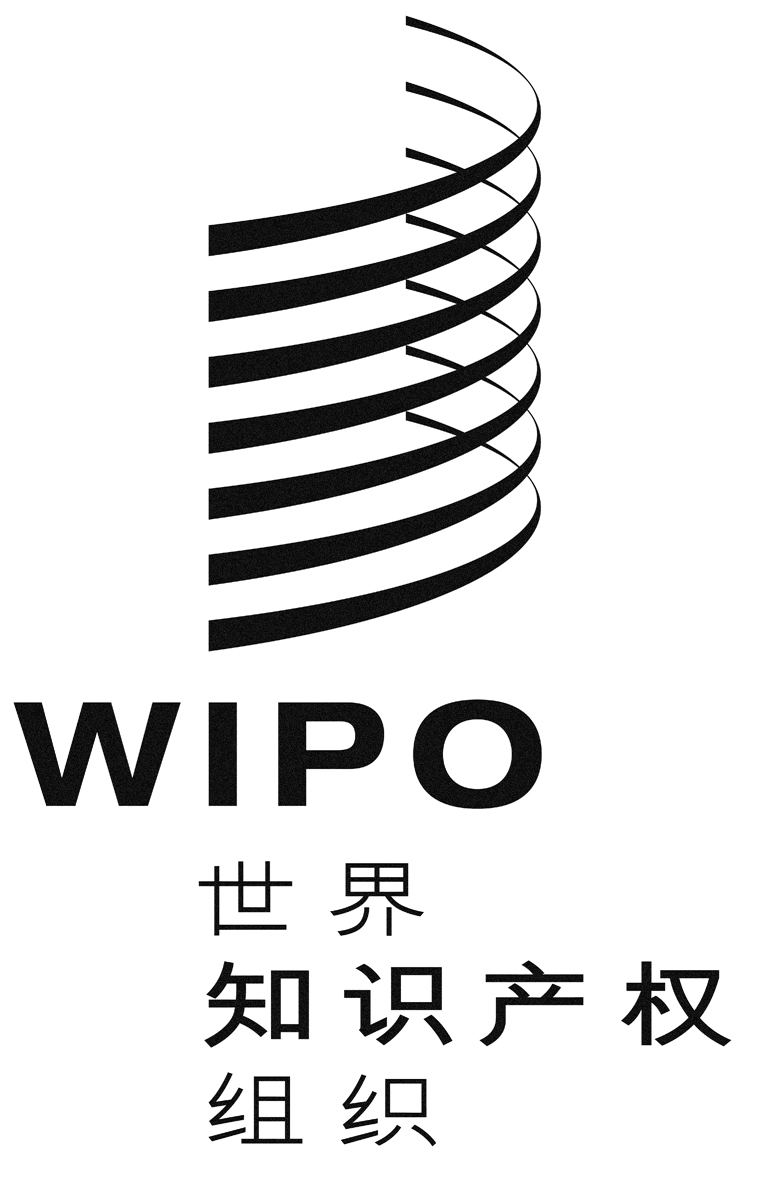 C原 文：英文原 文：英文原 文：英文日 期：2018年6月29日  日 期：2018年6月29日  日 期：2018年6月29日  